ПОСТАНОВЛЕНИЕ___05.09.2019______                                                                          № ___14/17______О проведении месячника гражданской защиты и пожарной безопасности на территории муниципального образования «Город Глазов»На основании Федерального закона от 06.10.2003 года № 131-ФЗ «Об общих принципах организации местного самоуправления в Российской Федерации», Федерального закона от 12.02.1998 года № 28-ФЗ «О гражданской обороне», в соответствии с Планом основных мероприятий муниципального образования «Город Глазов» в области гражданской обороны, предупреждения и ликвидации чрезвычайных ситуаций, обеспечения пожарной безопасности и безопасности людей на водных объектах на 2019 год, утвержденным постановлением Администрации города Глазова от 27.12.2018 года № 14/26 и в целях дальнейшего развития и совершенствования форм организаторской работы, пропаганды знаний в области гражданской обороны и защиты от чрезвычайных ситуаций природного и техногенного характера (далее – ЧС), обучения населения действиям в условиях ЧС, налаживания четкого взаимодействия сил и средств Глазовского городского звена Удмуртской территориальной подсистемы единой государственной системы предупреждения и ликвидации ЧСП О С Т А Н О В Л Я Ю:1. Провести месячник гражданской защиты и пожарной безопасности на территории муниципального образования «Город Глазов» (далее – месячник гражданской защиты и пожарной безопасности) в период с 04 сентября по 04 октября 2019 года.2. Создать комиссию по подготовке и проведению месячника гражданской защиты и пожарной безопасности на территории муниципального образования «Город Глазов» (далее – Комиссия).3. Утвердить прилагаемый состав комиссии по подготовке и проведению месячника гражданской защиты и пожарной безопасности на территории муниципального образования «Город Глазов» (Приложение 1).4. Утвердить прилагаемый План проведения месячника гражданской защиты и пожарной безопасности на территории муниципального образования «Город Глазов» (Приложение 2).5. Рекомендовать руководителям предприятий, организаций и учреждений города, независимо от форм собственности:-	организовать и провести в указанный период месячник гражданской защиты и пожарной безопасности на своих предприятиях и в подчиненных структурах, согласно Плана проведения месячника гражданской защиты и пожарной безопасности на территории муниципального образования «Город Глазов» (Приложение 2);-	общий отчет с приложением фотоматериалов о проведении месячника гражданской защиты и пожарной безопасности представить в отдел по делам гражданской обороны и чрезвычайным ситуациям Администрации города Глазова  в срок до 07 октября 2019 года.6. Председателю комиссии С.К. Блинову в срок до 11 октября 2019 года представить в Главное управление МЧС РФ по Удмуртской Республике итоговое донесение по результатам проведения месячника гражданской защиты и пожарной безопасности на территории муниципального образования «Город Глазов» с отражением положительно накопленного опыта работы предприятий, организаций и учреждений города и недостатков, имеющих место в организации обучения населения в области гражданской обороны и защиты от чрезвычайных ситуаций.7. Настоящее постановление подлежит официальному опубликованию в средствах массовой информации.8. Контроль за исполнением настоящего постановления возложить на заместителя Главы Администрации города Глазова по вопросам строительства, архитектуры и жилищно-коммунального хозяйства.Приложение 1Утверждено Постановлением Администрации города Глазоваот  05.09.2019 № _14/17__Состав комиссии по подготовке и проведению месячника гражданской защиты и пожарной безопасности на территории муниципального образования «Город Глазов»ВРИО начальника отдела по делам ГО и ЧС Администрации города Глазова 						А.С. Дзюина Приложение 2Утверждено Постановлением Администрации города Глазоваот __05.09.2019__ № __14/17__План проведения месячника гражданской защиты и пожарной безопасности на территории муниципального образования «Город Глазов»ВРИО начальника отдела по делам ГО и ЧС Администрации города Глазова 						А.С. ДзюинаАдминистрация муниципального образования «Город Глазов» (Администрация города Глазова)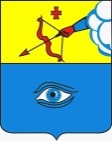  «Глазкар» муниципал кылдытэтлэн Администрациез(Глазкарлэн Администрациез)Глава города ГлазоваС.Н. КоноваловПредседатель комиссииБлиновСергей Константинович- Заместитель Главы Администрации города Глазова по вопросам строительства, архитектуры и жилищно-коммунального хозяйстваЧлены комиссии:ДзюинаАнастасия Сергеевна- временно исполняющий обязанности начальника отдела по делам ГО и ЧС Администрации города ГлазоваУшаковАндрей Борисович- начальник управления культуры, спорта и молодежной политики Администрации города ГлазоваТимощукОльга Михайловна- начальник управления образования Администрации города ГлазоваМасленников Сергей Анатольевич- начальник ФГКУ «2 отряд ФПС по УР» (по согласованию)№ п/пНаименование мероприятийДатапроведенияИсполнители1.Подготовка и согласование постановления Администрации города Глазова о проведении месячника гражданской защиты и пожарной безопасности на территории муниципального образования «Город Глазов» (далее – месячник ГЗ и ПБ)До 04.09.2019Начальник отдела по делам гражданской обороны и чрезвычайным ситуациям Администрации города Глазова (далее – отдел по делам ГО и ЧС)2.Разработка плана проведения месячника ГЗ и ПБДо 04.09.2019Начальник отдела по делам ГО и ЧС3.Доведение до предприятий, организаций и учреждений города постановления Администрации города Глазова «О проведении месячника гражданской защиты и пожарной безопасности в муниципальном образовании «Город Глазов» и плана проведения месячника ГЗ и ПБДо 04.09.2019Комиссия по подготовке и проведению месячника ГЗ и ПБ4.Проведение совещания с преподавателями-организаторами ОБЖ общеобразовательных учреждений по порядку проведения месячника ГЗ и ПБДо 04.09.2019Начальник управления образования Администрации города Глазова (далее – управление образования), Начальник отдела по делам ГО и ЧС5.Создание комиссий по подготовке и проведению месячника ГЗ и ПБ на предприятиях, организациях и учреждениях города Глазова, предоставление копий приказов и планов проведения месячника ГЗ и ПБ в отдел по делам ГО и ЧСДо 04.09.2019Руководители предприятий, организаций и учреждений города Глазова (по согласованию)6.Оказание методической помощи предприятиям, организациям и учреждениям города в подготовке и проведении мероприятий месячника ГЗ и ПБВ течение месяцаКомиссия по подготовке и проведению месячника ГЗ и ПБ, отдел по делам ГО и ЧС7.Обновление, а при необходимости, оборудование на предприятиях, организациях, учреждениях, жилищно-эксплуатационных конторах и управляющих организациях уголков гражданской защитыВ течение месяцаРуководители организаций, предприятий и учреждений города Глазова (по согласованию)8.Оформление в библиотеках, в образовательных учреждениях, дошкольных образовательных учреждениях города Глазова книжных выставок, стендов, информационных уголков, освещающих работу МЧС России, правила поведения населения при чрезвычайных ситуацияхДо 16.09.2019Управление образования, управление дошкольного образования Администрации города Глазова, управление культуры, спорта и молодежной политики Администрации города Глазова9.Проведение практических занятий и тренировок по действиям руководящего состава, учащихся и детей при экстренной эвакуации из зданий образовательных учреждений05-12.09.2019 по графикуУправление образования, отдел по делам ГО и ЧС, пожарно-спасательная часть № 17 ФГКУ «2 отряд ФПС по УР» (далее – ПСЧ № 17) (по согласованию), поисково-спасательный отряд №7 ГУ УР «Поисково-спасательная служба УР» (далее – ПСО № 7) (по согласованию)10.Организация и проведение показательных выступлений пожарных - спасателей с практическим использованием аварийно-спасательной и пожарной техники во время тренировок по эвакуации в образовательных учреждениях города05-12.09.2019 по графикуНачальник ПСЧ № 17 (по согласованию), начальник ПСО № 7 (по согласованию)11.Публикация в городских газетах материалов, а также выступлений по местному радио и телевидению с разъяснениями целей и задач месячника ГЗ и ПБ, принципах организации и основах защиты населения в чрезвычайных ситуациях (далее – ЧС) мирного и военного времениВ течение месячникаКомиссия по подготовке и проведению месячника ГЗ и ПБ12.Участие в проведении «Дня знаний» (занятия по вопросам безопасности жизнедеятельности)05-12.09.2019  по графикуОтдел по делам ГО и ЧС, ПСЧ № 17 (по согласованию)13.Проведение в образовательных учреждениях города открытых уроков, викторин, конкурсов, соревнований по курсу ОБЖ, обеспечивающих ознакомление учащихся с правилами поведения в условиях чрезвычайных ситуацийВ течение месячникаРуководители образовательных учреждений города Глазова (по согласованию)14.Проведение смотра-конкурса на лучшее предприятие по наглядно-художественному оформлению вопросов гражданской обороны, предупреждения и ликвидации чрезвычайных ситуаций23-25.09.2019Отдел по делам ГО и ЧС15.Проведение инвентаризации средств радиационной и химической защиты, проверка их хранения и содержанияДо 04.10.2019Руководители предприятий, организаций и учреждений города Глазова (по согласованию)16.Проверка антитеррористической защищенности потенциально-опасных объектов и объектов с массовым пребыванием людейПо плану городской антитеррористической комиссииГородская антитеррористическая комиссия муниципального образования «Город Глазов», отдел по делам ГО и ЧС, межмуниципальный отдел МВД России «Глазовский» (по согласованию)17.Завершение обучения рабочих, служащих и остального населения города по тематике гражданской обороны на текущий год. Проведение итоговых бесед. Принятие зачетов. Проверка практических навыковДо 04.10.2019Руководители предприятий, организаций и учреждений города Глазова (по согласованию)18.Организация сбора видео-, фото-, аудио- и печатных материалов по проведению месячника ГЗ и ПБ в организациях, учебных заведениях, жилом секторе и по городу Глазов в целомВ ходе месячникаКомиссия по подготовке и проведению месячника ГЗ и ПБ19.Организация сбора донесений о проведении месячника ГЗ и ПБ на предприятиях, в организациях и учреждениях города ГлазоваДо 07.10.2019Начальник отдела по делам ГО и ЧС20.Подведение итогов месячника ГЗ и ПБ10.10.2019Глава города Глазова, начальник отдела по делам ГО и ЧС21.Подготовка отчетного донесения об итогах проведения месячника ГЗ и ПБ для представления в Главное управление МЧС России по Удмуртской РеспубликеДо 11.10.2019Отдел по делам ГО и ЧС